INVITATION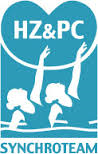 Fryslân Open Synchromasters ChampionshipHZ&PC Heerenveen has the pleasure to invite you to the first Fryslân Open Synchromasters Championship.This Championship will take place on May 18th and 19th 2019. With kind regards,HZ&PC HeerenveenThirza Hoekstra	Tel no: +31 6 48762536 E-mail: raghoekstra@hotmail.comVenue:Swimmingpool “Sportstad Heerenveen”Abe Lenstra Boulevard 23-Q 8448 JA HeerenveenRules:AgeAge shall be determined as of December 31 of the year of competition. The competitors must be 20 in 2019. The average age of the competitors in a routine shall be determined by adding the ages of the actual swimmers, dividing by the number of swimmers (not including the reserves) and dropping any resulting fraction or decimal. (For example, if the average age of a Team is 49.833, they would swim in the 35-49 age group). Men can also participate. There will be a category “Mixed duet” and a category “Men” whatever the age of the participants. Men can also join in team and combo. CategoriesSolo: 20-24, 25-29, 30-39, 40-49, 50-59, 60-69, 70-79, 80 and over.(Mixed) Duet: 20-24, 25-29, 30-39, 40-49, 50-59, 60-69, 70-79, 80 and over with age determined by the average age of the competitors.Trio: 20-24, 25-29, 30-39, 40-49, 50-59, 60-69, 70-79, 80 and over with age determined by the average age of the competitors. Team: 20,24, 25-34, 35-49, 50-64, 65-79 and 80 and over with age determined by the average age of the competitors.Combination: 20-24, 25-39; 40-64 and 65 and over with age determined by the average age of the competitors.Teams shall consist of a minimum of four (4) members and a maximum of eight (8) members. Combination shall consist of a minimum of four (4) members and a maximum of ten (10) members.There will be a category “Mixed duet” and a category “Men” whatever the age of the participants. Categories for mixed duet and men will be determined after the preliminary entree.Required elements for technical routine are the elements from Fina 2018-2022. Technical elements in solo and (mixed) duet have to be performed parallel to the judges.For technical routines the black suit, white cap is optional. You may also wear a free routine suit.AgeAge shall be determined as of December 31 of the year of competition. The competitors must be 20 in 2019. The average age of the competitors in a routine shall be determined by adding the ages of the actual swimmers, dividing by the number of swimmers (not including the reserves) and dropping any resulting fraction or decimal. (For example, if the average age of a Team is 49.833, they would swim in the 35-49 age group). Men can also participate. There will be a category “Mixed duet” and a category “Men” whatever the age of the participants. Men can also join in team and combo. CategoriesSolo: 20-24, 25-29, 30-39, 40-49, 50-59, 60-69, 70-79, 80 and over.(Mixed) Duet: 20-24, 25-29, 30-39, 40-49, 50-59, 60-69, 70-79, 80 and over with age determined by the average age of the competitors.Trio: 20-24, 25-29, 30-39, 40-49, 50-59, 60-69, 70-79, 80 and over with age determined by the average age of the competitors. Team: 20,24, 25-34, 35-49, 50-64, 65-79 and 80 and over with age determined by the average age of the competitors.Combination: 20-24, 25-39; 40-64 and 65 and over with age determined by the average age of the competitors.Teams shall consist of a minimum of four (4) members and a maximum of eight (8) members. Combination shall consist of a minimum of four (4) members and a maximum of ten (10) members.There will be a category “Mixed duet” and a category “Men” whatever the age of the participants. Categories for mixed duet and men will be determined after the preliminary entree.Required elements for technical routine are the elements from Fina 2018-2022. Technical elements in solo and (mixed) duet have to be performed parallel to the judges.For technical routines the black suit, white cap is optional. You may also wear a free routine suit.Entries:No limitation in number of solo’s, duo’s, teams, combo’s per category.For an optimized organization, 1 judge per club is requested for clubs with less than 10 competitors, 2 judges are required for clubs with more than 10 competitors. The fee to pay if you participate without judge (or only one judge for more than 10 competitors) is € 50,00. The judges can swim too, however the need to be able to judge at least two events.Financialconditions:Fees :Travel and accommodation will be at the charge of the participating clubs.Solo         € 20,00 Duet        € 30,00Team       € 10,00 per swimmer Combo    € 50,00Travel and accommodation will be at the charge of the participating clubs.Solo         € 20,00 Duet        € 30,00Team       € 10,00 per swimmer Combo    € 50,00Entry:Preliminary entry: March, 10th 2019Final entry: April, 14th 2019Preliminary entry: March, 10th 2019Final entry: April, 14th 2019Prel. Schedule:Saturday, May 18thAll Technical Routines and some free routinesSunday, May 19thRest of the free routinesThe schedule may be adapted based on the number of competitors. A more detailed schedule will be sent later after the preliminary entry has been closed. Rest of the free routinesThe schedule may be adapted based on the number of competitors. A more detailed schedule will be sent later after the preliminary entry has been closed. Meals:In front of Sportstad Heerenveen, there is a sportscafe, which serves also meals.Information/Registration: Thirza Hoekstra E-mail: raghoekstra@hotmail.com